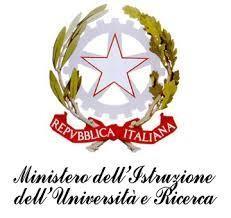 ISTITUTO COMPRENSIVO “J. SANNAZARO”OLIVETO CITRA (SA)Via F. Cavallotti, 15 - Tel. 0828/793037 cf. 82005110653 - C.M. SAIC81300Dsaic81300d@istruzione.itsaic81300d@pec.istruzione.ithttp://www.olivetocitraic.gov.it											Allegato CAUTODICHIARAZIONE SOSTITUTIVA ai  sensi  Art. 47, D.P.R. 28 DICEMBRE 2000, n. 445 PER LA RIAMMISSIONE SCOLASTICA  (In alternativa al certificato medico)Io sottoscritt… padre/madre/tutore (sottolineare la voce corrispondente) Nome___________________________________________________________________________________ Cognome________________________________________________________________________________ Data e luogo di nascita_____________________________________________________________________ Genitore dell'alunn_ Nome __________________________________________________________________________________ Cognome _______________________________________________________________________________ Data e luogo di nascita_____________________________________________________________________ Frequentante il plesso scolastico ………………………………………sezione/classe………. Avvalendosi   della facoltà   di  autocertificazioni prevista dall’ art. 47 del D.P.R.. 445  del 28 Dicembre 2000DICHIARAsotto la propria personale responsabilità, consapevole delle sanzioni  penali in caso di dichiarazioni non veritiere o produzione di atti falsi, richiamate dall’art. 76 del D.P.R. 445/2000,   che in data ……………………….l' alunn _ è stato sottoposto al seguente trattamento per l’eliminazione dei pidocchi:______________________________ Ovvero dichiaro che l’alunno non è stato sottoposto al trattamento in quanto esente dalla presenza di parassiti. Data ___________________                                                                                              Firma di autocertificazione                  ______________________